V razpredelnico boš vpisal besede z nasprotnim pomenom. To že znaš. Te besede imenujemo PROTIPOMENKE.2.Zagotovo poznaš za besedo FANT še drug izraz, vendar pomeni enako. Take besede imenujemo SOPOMENKE.Kaj pa za besede:  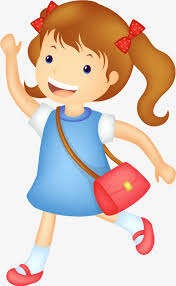 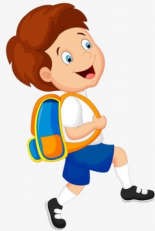 frizura – zrcalo- kuža – deklicaočala-babica –avion -_____________________________________________________________  Ti je bilo všeč igranje z besedami? Če želiš, lahko še samo poiščeš nekaj primerov.ČRNO BELO velik visoko odprto mirno svetlo dober 